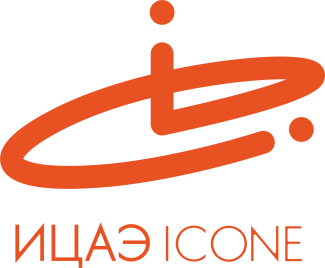 ИНФОРМАЦИОННЫЙ ЦЕНТР АТОМНОЙ ЭНЕРГИИ214000, г. Смоленск, ул. Пржевальского, 4; тел. (4812) 68-30-85www.smolensk.myatom.ru  e-mail: smolensk@myatom.ruСемнадцатилетний смолянин отправится на Северный полюсВ рамках празднования 60-летия Атомного ледокольного флота России 13-22 августа 2019 года состоится детский тематический рейс-экспедиция на Северный полюс. 68 детей, представляющих разные регионы и общественные организации страны, в том числе сеть Информационных центров по атомной энергии (ИЦАЭ), достигнут вершины Земли на ледоколе «50 лет Победы». Смоленск представит  Максим Колюшенков, который  в этом году окончил  городскую школу №27. Максим на протяжении нескольких лет посещал просветительские мероприятия ИЦАЭ, участвовал в его конкурсах и викторинах. Он дважды становился победителем регионального этапа Всероссийского школьного чемпионата по интеллектуальным играм «Матрица», а в 2019 году победил в популярной программе «Умницы и умники» на федеральном телеканале. – Я очень рад, что мне выпала возможность поучаствовать в экспедиции к Северному полюсу. Мне кажется, это будет самое интересное, необычное и незабываемое путешествие в моей жизни, – уверен  Максим. Основная рель рейса – просветительская: участники экспедиции узнают об истории атомного ледокольного флота, о нужных на ледоколе профессиях, о проблемах сохранения Арктики и смогут творчески освоить полученные знания. Для этого на борту ледокола будут работать совместная команда опытных педагогов сети Информационных центров по атомной энергии (ИЦАЭ) и Школы Росатома, а также команда атомного ледокола «50 лет Победы» во главе с открытым и коммуникабельным капитаном Дмитрием Лобусовым. «Сегодня тема Арктики является одной из ключевых в международной повестке, — считает генеральный директор ФГУП «Атомфлот» Мустафа Кашка. — Пока взрослые увлечены решением глобальных вопросов этого региона, дети остаются в стороне. В юбилей атомного ледокольного флота мы решили это частично исправить. Очень важно, чтобы школьники своими глазами увидели Арктику и атомный ледокольный флот. В будущем им предстоит работать в этом регионе, заниматься сохранением его уникальной экосистемы. Если даже они не свяжут свою жизнь с Росатомфлотом и высокими широтами, хочется верить, что после этого рейса Арктика навсегда останется в их сердце и побудит к новым достижениям, которыми мы все будем гордиться». На волонтёрской основе участники рейса создадут видеоролики, рассказывающие о походе, устройстве атомного ледокола и проблемах Севера, связанных с глобальным изменением климата. Для этого силами ИЦАЭ на борту будет организована целая киностудия «Ледокол Продакшн». Планируется, что каждый участник создаст свой видеодневник о путешествии, а также сможет в составе творческой группы за время рейса сделать мультфильм по одной из популярных технологий (скрайбинг, стоп-моушн, пикселяция и др). «Современные подростки очень креативны, отлично работают с гаджетами и быстро осваивают новые технологии и программы. Поэтому мы уверены, что за время рейса ребята сумеют сделать интересный, нестандартный медиапродукт. А команда ИЦАЭ на борту поможет им сориентироваться в актуальных трендах, технологиях и создаст условия для творчества. У нас большой опыт работы в этом направлении, поэтому в последний день похода планируем даже устроить фестиваль видеоработ. Кроме того, сотрудники ИЦАО из Челябинска, Ульяновска и Ростова-на-Дону проведут целую серию игр, викторин и ток-шоу на атомную тематику, чтобы насытить экспедицию яркими и интересными активностями», — Станислав Горлов, ген.директор АНО «ИЦАО». Команда ИЦАЭ также готовит собственную активность на вершине мира с использованием флагов регионов проживания детей. Это станет символическим выражением взаимосвязи Арктики и всей России (шире — всей Земли). Планируется, что ребята получат флаги из рук первых лиц субъекта РФ. В этом случае они отправятся на Северный полюс уже в статусе «посла» своего региона и будут более осознанно и ответственно воспринимать информацию об экосистеме Арктики, перспективах Северного морского пути, экономических связях своего региона и Севера России, а главное — тщательнее вести дневник своего путешествия, чтобы после возвращения рассказать друзьям, родным, журналистам и, конечно же, главе региона о проделанной на борту работе.Кроме того, на борту атомного ледокола участников ожидает большая образовательная программа, рассчитанная на индивидуальную и групповую работу. Ребятам предстоит решать нестандартные задачи в инженерно-экономической игре и Метапредметной олимпиаде, а в рамках челендж-шоу и конкурсе «Арктиковидение» проявить свои вокальные, танцевальные и актёрские таланты. В игровых, образовательных и творческих форматах своим опытом с ребятами поделятся: Валдиш Пельш, который вместе со съёмочной группой на ледоколе будет снимать новый документальный фильм, Народная артистка РФ, актриса Елена Яковлева, блогер Руслан Усачёв и другие звёздные пассажиры атомного ледокола, согласившиеся на путешествие ради общения с ребятами. 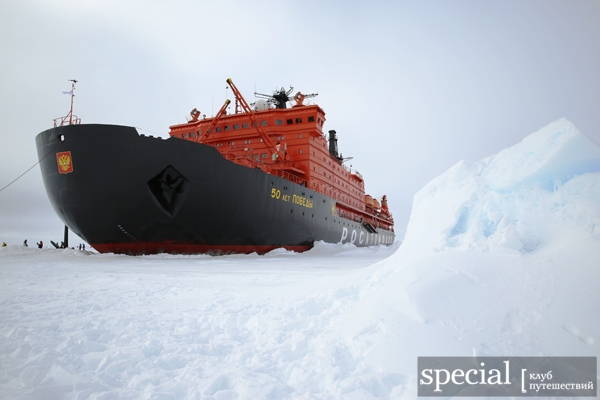 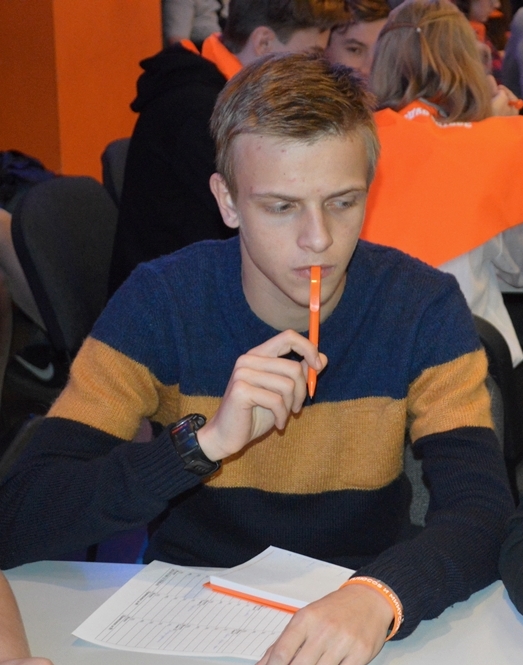 